Добрый день!Продолжаю ждать выполнения задания за 20.05, сроки исполнения которого я уже продлевала.К первому июньскому занятию прошу всех повторить конспект пройденной темы «Глагольные приставки. Отделяемые и неотделяемые. Их употребление в немецком предложении».Выполните упражнение 4, все глаголы в двух столбиках переведите. Управление 221 выполнить соответственно заданию. 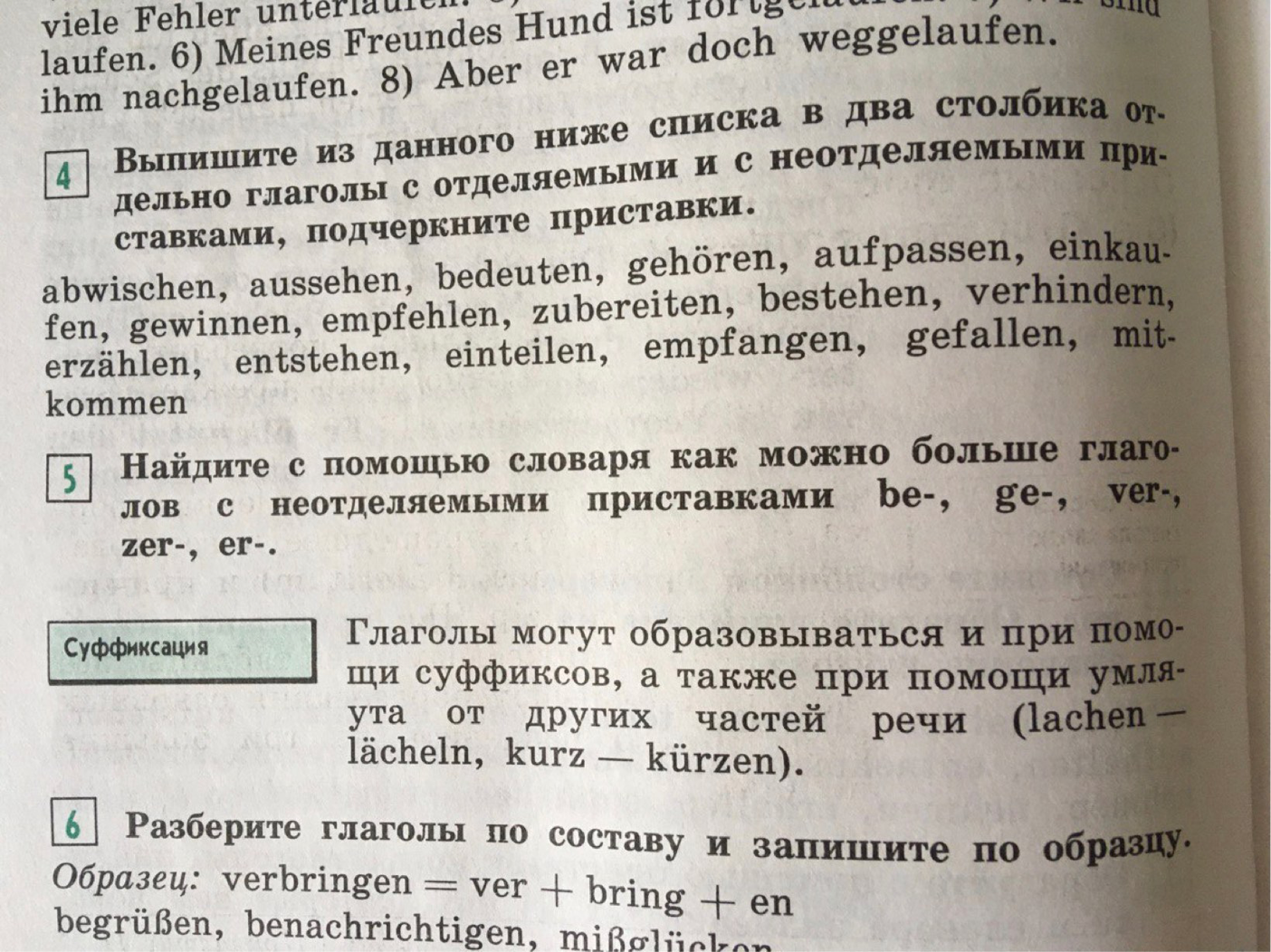 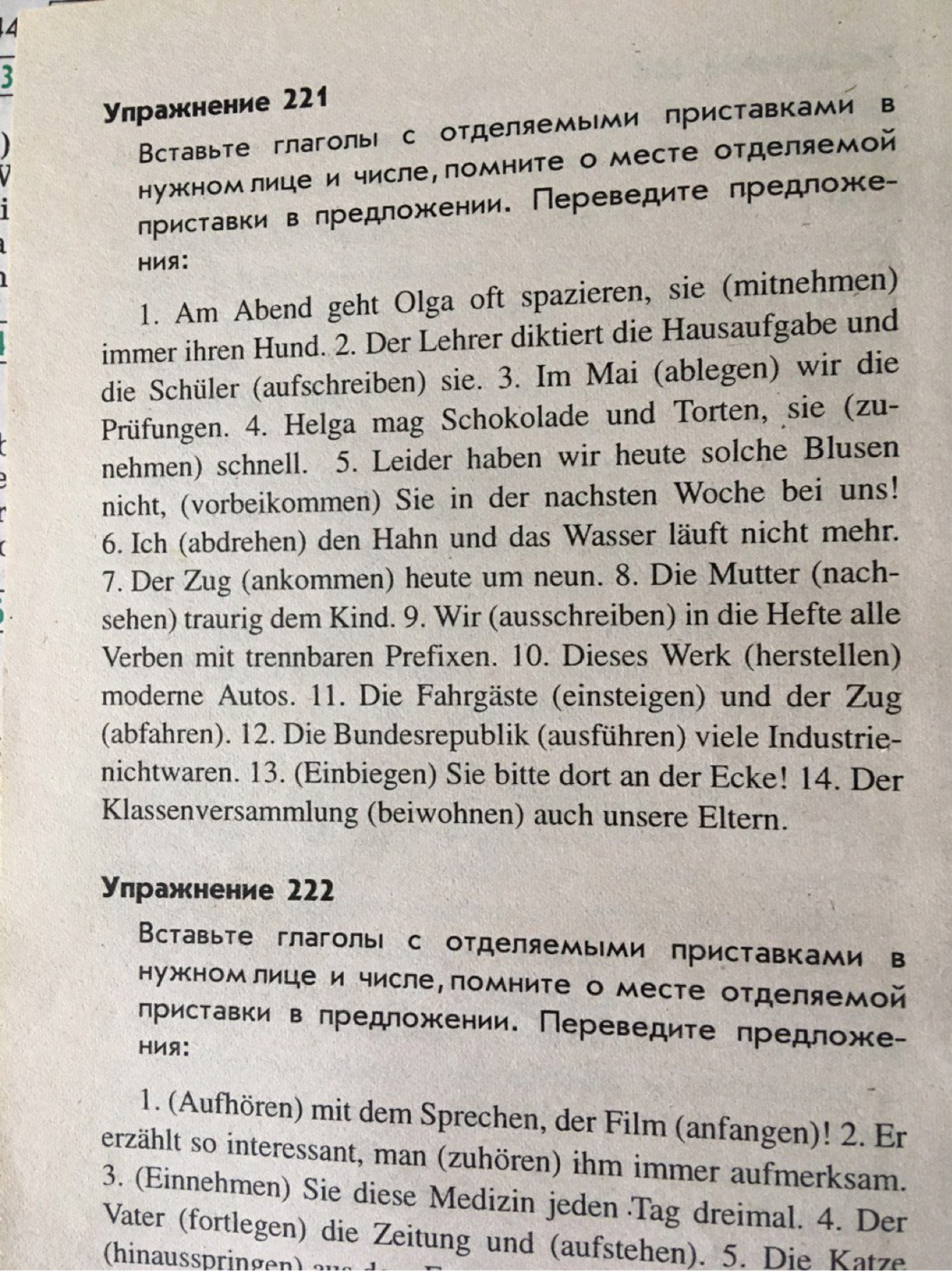 